Daftar Riwayat HidupData Pribadi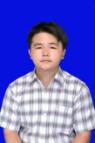 Nama		: Benny LiyasAlamat		: Apartemen Citypark CA 6 no 26, Cengkareng Jakarta BaratTTL		: Jakarta, 21 April 1993Agama		: KristenNo HP		: 087884412029Email		: benny_lie@live.comLatar Belakang Pendidikan2012-2014	: SMK Cinta Kasih Tzu Chi jurusan Administrasi Perkantoran2006-2009	: SMP Rimba Teruna Bogor2000-2006	: SDN Pagelaran 01 Ciomas BogorKemampuan-kemampuanKemampuan Administrasi dan ManajerialKemampuan Komputer ( Internet, Networking, Software dan Ms. Office )Kemampuan Berkomunikasi ( Inggris dan Indonesia )Pengalaman BekerjaPraktek Kerja Lapangan di Rumah Sakit Cinta Kasih Tzu Chi Jakarta Barat sebagai Staff Admin Laboratrium ( Juli 2012 )Praktek Kerja Lapangan di Asuransi Jiwa Sinarmas Life MSIG di bagian Customer Service Back Office dan Front Liner ( Agustus-September 2012 )Bekerja di Showroom Bintang Sukses Mobilindo sebagai Website Administrator( Januari-September 2013 )Bekerja di Q Bimbel sebagai pengajar ( Februari 2014 – Juni 2014 )Bekerja di MaroGroup sebagai Admin ( Juni 2014 – Sekarang )Dokumen Pendukung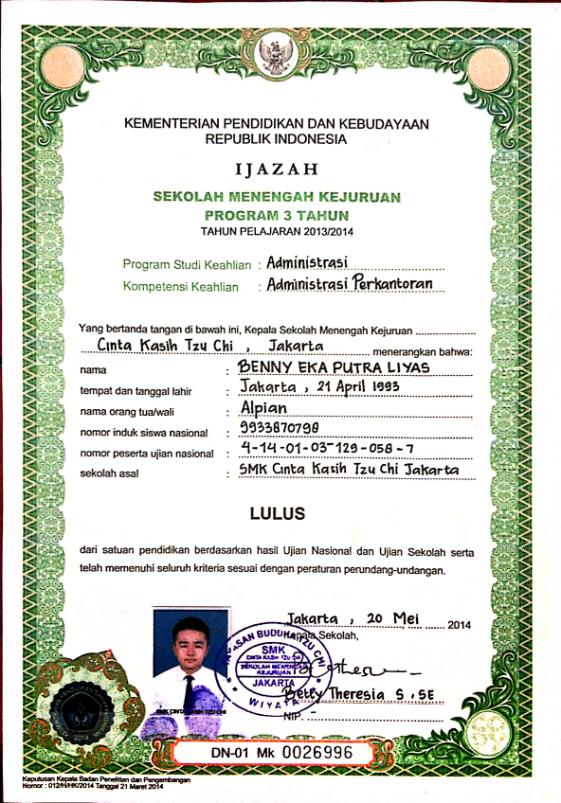 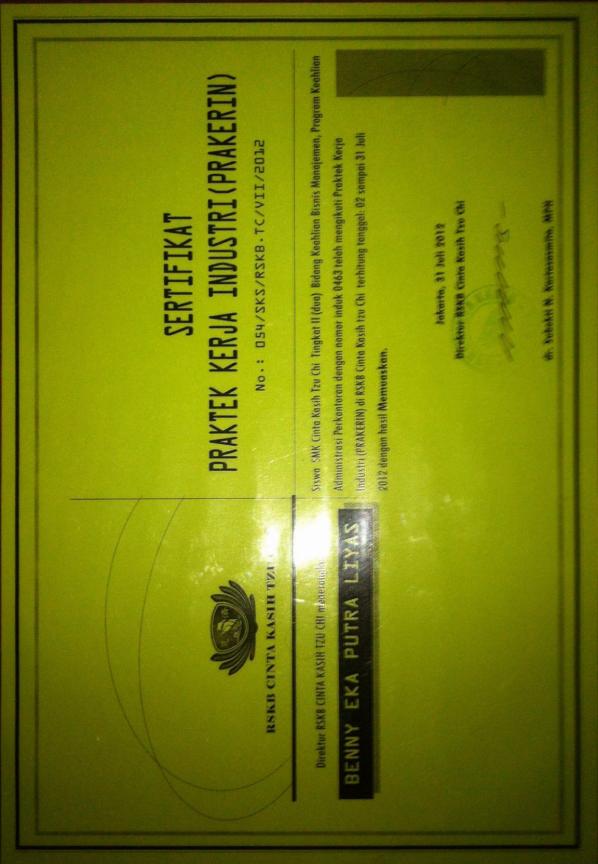 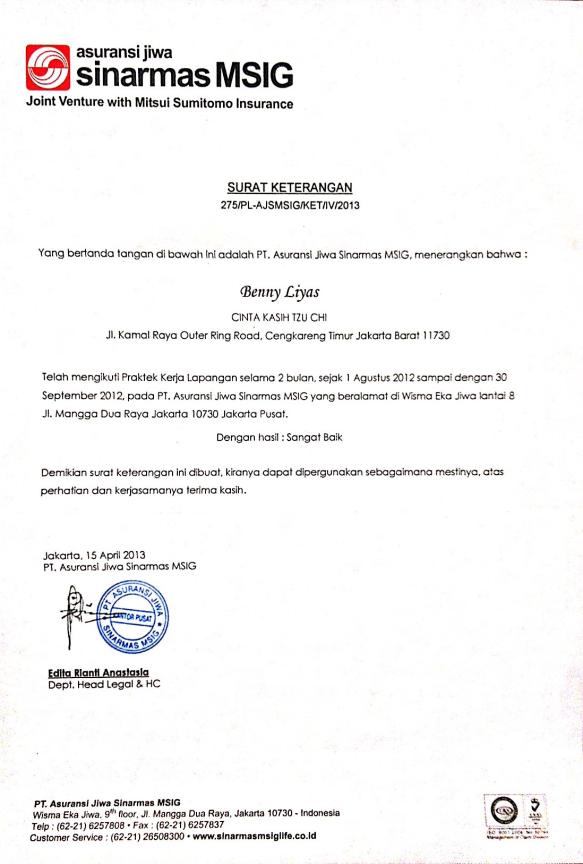 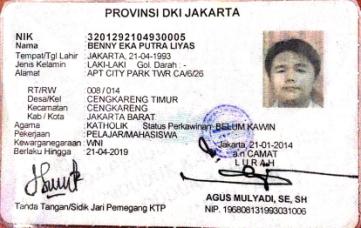 